Tisztelt Közgyűlés!A Magyarország helyi önkormányzatairól szóló 2011. évi CLXXXIX. törvény 27.§ (1) bekezdése szerint a vármegyei önkormányzat a törvényben meghatározottak szerint területfejlesztési, vidékfejlesztési, területrendezési, valamint koordinációs feladatokat lát el. 
A területfejlesztésről szóló 2023. évi CII. törvény (Tftv.) 2.§-a értelmében a területfejlesztés célja - egyebek mellett – a területi kohézió erősítése, az ország valamennyi térségében a fenntartható fejlődés biztosítása, a főváros, a városok és a községek, illetve az országos átlagtól fejlettebb és az attól elmaradó térségek és települések közötti (az életkörülményekben, a gazdasági és társadalmi jellemzőkben, az infrastrukturális ellátottságban megnyilvánuló) jelentős különbségek mérséklése, a társadalmi és környezeti erőforrásokkal való fenntartható gazdálkodás elősegítése, a társadalom jólétének erősítése. A Tftv. 3. § (1) bekezdése alapján a területfejlesztés feladatai közé tartozik az ország különböző adottságú térségeiben a társadalom és a gazdaság megújulását elősegítő, a térségi erőforrásokat hasznosító fejlesztéspolitika érvényesítése, az országos átlaghoz képest kevésbé fejlett térségek felzárkóztatásának és fejlődésének elősegítése. A Tftv. 10. § (1) bekezdés g) pontja szerint a vármegyei önkormányzat a területi szempontú operatív program (azaz a TOP Plusz) megvalósítása érdekében integrált területi programot (ITP) készít és 10. § (2) bekezdés c) pontja alapján közreműködik a területi szempontú operatív programok irányításában, megvalósításuk végrehajtásában. A Tftv. 10. § (2) bekezdés b) pontja alapján dönt a hatáskörébe utalt fejlesztési források felhasználásáról.A Terület- és Településfejlesztési Operatív Program Plusz keretén belül 2023. szeptember 27. napján a www.palyazat.gov.hu oldalon megjelent az „Aktív turizmus fejlesztése” (TOP_Plusz-6.1.4-23) elnevezésű pályázati felhívás.A felhívás célja, hogy az ország kevésbé fejlett régióiban nyújtson támogatást a több megállópontot érintő, országos jelentőségű hálózatos fejlesztésekhez, illetve országos jelentőségű aktív- és ökoturisztikai fejlesztések megvalósításához. Az aktív- és ökoturisztikai fejlesztések elsősorban természetileg különleges adottságokkal bíró, elmaradottabb vidéki területeket céloznak, ahol egyéb gazdasági tevékenységek híján a helyi lakosság foglalkoztatási lehetőségei nagyon korlátozottak. Ezekben a térségekben gyakran a turizmus jelenti az egyetlen kitörési lehetőséget, következésképpen az ágazat kiemelten fontos szerepet játszik a vidéki térségek munkahelyteremtésében, ahol kevés számú munkahely létrejötte is jelentős hatású lehet.A fejlesztések minden esetben a helyi közösség érdekeivel és a természetvédelmi szempontok figyelembevételével valósulnak meg, így túlmutatnak a gazdasági hasznokon, hosszú távon szolgálják egy térség, helyi közösség, és a természet fenntartható fejlődésének érdekeit is. Az aktív turizmus tehát társadalmi státusztól függetlenül szolgálja a lakosságot, ezáltal erősíti a társadalmi befogadást. Az előző uniós ciklusban számos intézkedés támogatott aktív- és ökoturisztikai fejlesztéseket, megkezdődött az aktív-turisztikai hálózatok alapjainak kiépítése. A fejlesztések folytatása, további területek számára történő elérhetővé tétele, valamint a túratípusok közötti együttműködés, a hálózatosodás és az egységes szolgáltatási színvonal kialakítása a következő időszak feladata.A felhívás értelmében a főtevékenységek alapján 4 féle projekt támogatható. (A főtevékenységektől függ, hogy adott esetben ki pályázhat, milyen típusú szervezet lehet konzorcium vezető és milyen típusú szervezet lehet konzorciumi tag.)A. Országos jelentőségű aktív turisztikai hálózatok fejlesztése B. Országos jelentőségű komplex ökoturisztikai infrastrukturális fejlesztések C. Állami tulajdonú kisvasutak, erdei vasutak (kizárólag keskeny nyomtávú) turisztikai infrastruktúrájának fejlesztése D. Példaértékű aktív- és ökoturisztikai beruházások és kapcsolódó egységes aktív- és ökoturisztikai szolgáltatásfejlesztésHajdú-Bihar Vármegye Önkormányzata a B. főtevékenységre kíván pályázatot benyújtani, így a felhívásból csak az erre vonatkozó részek hivatkozása történik meg.A pályázati felhívás az alábbi, B. főtevékenységhez kapcsolódó támogatható tevékenységeket tartalmazza:1. Önállóan támogatható tevékenységek:Olyan országos jelentőségű, egyedi ökoturisztikai fejlesztés támogatható, mely országos viszonylatban is meghatározó szerepű és ismertségű, kiemelkedő turisztikai értékkel bíró attrakciót hoz létre egy meglévő természeti érték vagy természeti örökség fenntartható ökoturisztikai hasznosítása céljából; jellemző tulajdonsága, egyedisége vagy különlegessége miatt önmagában is utazási döntést eredményez az ország bármely pontjáról. A természeti értékekben rejlő turisztikai potenciál hasznosítását célzó, az adott térség természeti értékeire alapozott, országos jelentőségű turisztikai vonzerők, helyszínek, látnivalók létesítésére, védelmére, megőrzésére és bemutatására irányuló beruházások támogatása az alábbiak szerint: a) Nemzeti parkok, többségi állami tulajdonú erdőgazdaságok, natúrparkok, geoparkok komplex ökoturisztikai infrastrukturális fejlesztései,b) Természeti értékek bemutatására alkalmas helyszínek ökoturisztikai fejlesztései, c) Turisztikai hasznosításához szükséges fogadási feltételek kialakítása és fejlesztése (pl.: látogatóközpont, többfunkciós bemutatótér kialakítása, fejlesztése, kapcsolódó épületállomány turisztikai célú fenntartható fejlesztése) természeti értékek bemutatása céljából.2. Választható, önállóan nem támogatható tevékenységekSzolgáltatások önállóan nem, csak a turisztikai infrastruktúrát érintő egyéb beruházások részeként támogathatóak.a) A felhívás 2.1.1. pontjában meghatározott tevékenységekhez szükséges eszközök beszerzése. b) Szelektív hulladékgyűjtők beszerzése. c) A turistafogadás feltételeinek létrehozása, javítása, a turisták komfortérzetét javító fejlesztések, eszközbeszerzések (pl.: vendégfogadó terek, kerékpártároló kialakítása, ivóvízvételi lehetőség biztosítása, tisztálkodási helyiség, szabadtéri területek árnyékolása, töltési lehetőség biztosítása elektromos eszközök és kerékpárok részére). d) Marketing tevékenység: a fejlesztett turisztikai attrakció piacra viteléhez kapcsolódó marketingtevékenység, promóció, tájékoztató anyagok készítése (pl.: honlap, mobil applikáció, online információs anyagok, térképek, útleírások), a hálózat, térség vagy attrakció egyedi arculatának kialakítása. e) Az attrakciók közvetlen környezetének fejlesztése (parkosítás, kiszolgáló utak, gépjárműparkolók, az attrakciók megközelítésének és parkolási helyzetének kezelése érdekében szükséges közlekedési kapcsolatok átszervezéséhez, közlekedésszervezési átalakításokhoz szükséges infrastrukturális fejlesztések).f) Attrakcióhoz kapcsolódó, vendéglátó és kereskedelmi egységek alapvető infrastruktúrájának kialakítása (pl.: a desztináció kínálatához, arculatához illeszkedő ajándéktárgyakat árusító bolthelyiség, kávézó, étterem, büfé, kölcsönző helyiség kialakítása elszámolható, de berendezési tárgyak, eszközök beszerzése a felhívás keretében nem támogatható).g) Család- és gyermekbarát projektelemek megvalósítása a fejlesztett turisztikai attrakcióhoz kapcsolódóan, pl.: szabadtéri gyermekjátszótér kialakítása. h) Fogyatékossággal élő emberek fogadása érdekében a fogyatékosság típusához igazodó sajátos igényeknek megfelelő szolgáltatások kialakítása. i) Az adott természeti érték látogatóbarát bemutatását célzó, élményelemeket jelentő technikai fejlesztések, interaktív bemutatási formák kidolgozása és kínálatba illesztése.j) Célcsoport specifikus vonzerőelemek kialakítása, bővítése.k) Komplex turisztikai és információs látogatómenedzsment szolgáltatások kialakítása, fejlesztése.l) Képzési tevékenység, amelynek célja hálózatot működtető szolgáltatók, helyi szereplők, túravezetők szakmai felkészítése, együttműködések összehangolása képzések.m) elektromos járművek használatához szükséges töltőberendezés kiépítése a beruházás környezetében, amennyiben a projekt keretében parkolóhely fejlesztése, létesítése valósul meg. n) Az útvonal átjárhatóságának biztosításához, karbantartásához szükséges eszközök beszerzése. o) Kizárólag a túrázáshoz használható, emberi vagy állati erővel hajtott közlekedési eszközök pl.: kerékpár, kajak, kenu, csónak, SUP, szekér, hintó, valamint kizárólag szélerővel hajtott vitorláscsónak beszerzése.p) Speciális igényű túrázók turizmusban történő egyenlő esélyű részvételét biztosító eszközök, túraeszközök beszerzése.q) Vagyon- és életvédelmet szolgáló eszközök (pl.: mentőmellény, bukósisak, kobak) beszerzése. r) A túrák szervezéséhez szükséges hibrid, vagy elektromos meghajtású gépjármű, valamint kerékpár-, kenu-, lószállító utánfutó, vonta beszerzése.s) Turisztikai célú, kerékpározásra alkalmas vagy azt segítő közlekedési infrastruktúra (önálló kerékpárút, gyalog- és kerékpárút, kerékpársáv, vegyes forgalmú út, erdészeti és mezőgazdasági út, stabilizált út, átvezetés, forgalomtechnikai beavatkozás, műtárgy, közmű kiváltás) építése vagy felújítása.A támogatási kérelem benyújtási időszaka: 2023. november 24.-2024. augusztus 30.A projekt fizikai befejezésének határideje: 2029. június 30.A projektet az Aktív- és Ökoturisztikai Fejlesztési Központ Nonprofit Kft.-vel és a Hortobágyi Nemzeti Park Igazgatóságával közösen kívánja megvalósítani Hajdú-Bihar Vármegye Önkormányzata.Mérföldkövek: A projekt kapcsán 2 mérföldkő tervezése szükséges. Az 1. mérföldkövet a támogatási szerződés hatályba lépésétől számított 24 hónap utolsó napjáig szükséges betervezni. A megvalósítás első mérföldköve a projekt előkészítési dokumentáció teljes körű teljesítése. Az előkészítési dokumentáció minimális tartalma: a) Műszaki tervdokumentációk elkészítése: engedélyes tervdokumentációk, engedélyek, szükséges nyilatkozatok, igazolások, kiviteli tervdokumentációk, valamint az ez alapján készült tételes tervezői költségvetés; Eszközbeszerzés esetén eszközlista. b) Tulajdonviszonyok rendezése.c) Konzorciumi megállapodás véglegesítése.d) Amennyiben az adott beruházás kapcsolódik korábban már támogatásban részesült projekthez, úgy szükséges a pontos, tevékenység szintű lehatárolás bemutatása. e) A Felhívás 2.3. és 2.4. pontjában előírt releváns szakmai-műszaki és horizontális feltételeknek való megfelelés bemutatása, éghajlatváltozási rezilienciavizsgálat dokumentációja, (amennyiben releváns), biológiai aktivitás megőrzésére vonatkozó nyilatkozat benyújtása.f) Költség-haszon elemzés elkészítése (amennyiben releváns).g) Felhívásban előírt szakmai anyagok: partnerségi és együttműködési megállapodások, marketingstratégia, környezeti hatásvizsgálat (amennyiben releváns).h) Adatszolgáltatás a Felhívás 6.2. pontjában meghatározott szakmai mutatókra vonatkozóan. i) Az Aktív- és Ökoturisztikai Fejlesztési Központ szakmai véleménye a tervezett megállóhelyek (pihenőhelyek) műszaki tervdokumentációjáról (amennyiben releváns).j) Amennyiben a fejlesztés világörökségi védőzónában valósul meg, az érintett világörökségi gondnoksággal történt egyeztetés igazolása. k) A projektmenedzsment szervezet rövid bemutatása.A 2. mérföldkövet a projekt fizikai befejezésének várható időpontjára kell tervezni.Benyújtandó dokumentumok: a) Fizikai befejezést igazoló dokumentumok.b) Kerékpárút Nyilvántartó Rendszer (KeNyi) feltöltéséről szóló Magyar Közút NZrt. igazolás a megvalósult létesítményhez kapcsolódó adatszolgáltatásról (amennyiben releváns).c) Adatszolgáltatás a Felhívás 6.2. pontjában meghatározott szakmai mutatókra vonatkozóan. d) Projekt fenntartási időszakában foglalkoztatott turisztikai munkatárs önéletrajza és turisztikai munkatárs alkalmazásának alátámasztása. e) A projektmenedzsment szervezet rövid bemutatása.Az igényelhető vissza nem térítendő támogatás összege: minimum 3 500 000 000 Ft, maximum 4 322 263 804 Ft.A támogatás mértéke: az összes elszámolható költség 100%-a. A pályázathoz önerő biztosítása nem feltétel.A projektről a kiemelt eljárásrend szabályai szerint születik döntés, tekintettel arra, hogy Önkormányzatunk a Hajdú-Bihar Vármegye Integrált Területi Programja 2021-2027 című fejlesztési dokumentumában a kiemelt kedvezményezett által koordinált fejlesztések típusú forrásfelhasználási mód keretében 4 322 263 804,- Ft keretösszeget különített el maga számára a tárgyi felhíváshoz kapcsolódó TOP Plusz intézkedés megvalósítása céljából.Ez azt jelenti, hogy ezen összegig kizárólag Hajdú-Bihar Vármegye Önkormányzata jogosult konzorciumvezetőként (főkedvezményezettként) pályázat benyújtására és megvalósítására.Az alábbi táblázatban szereplő indikátorok vállalása kötelező, amennyiben azok az adott projekt szempontjából relevánsak:Műszaki, szakmai elvárások (a felhívás az alábbi elvárásokat tovább részletezi):Általános elvárás:Az aktív turizmus fejlesztési elveinek való megfelelés Kizárólag olyan projektek kerülhetnek támogatásra, melyek: a) Reális piacelemzésen alapulnak; egyértelműen azonosított célcsoport(ok) igényeinek megfelelően kerülnek kialakításra; b) Hosszú távon fenntarthatók; c) A természetvédelem és a környezeti fenntarthatóság szempontjai mentén valósulnak meg; d) A természet megóvására ösztönöznek; minimalizálják a turisták negatív környezeti hatásait;e) Hozzájárulnak a természet és helyi értékek megőrzéséhez;f) Figyelembe veszik a helyi adottságokat, a helyi közösség által is támogatottak, számukra előnyösek; g) A létrejövő szolgáltatások kidolgozásakor figyelembe veszik és bevonják a helyi szolgáltatók termékeit, szolgáltatásait.Energiahatékonysági és a megújuló energiafelhasználás bővítése szempontok érvényesítése.Azbesztmentesítés.Közös használatú, vagy nem támogatható tevékenységeknek helyt adó helyiségek, épületrészek, egyéb építési munkák költségeinek arányosítása.Ingatlankiváltás.Akadálymentesítés.Rehabilitációs környezettervező szakmérnök/szakértő bevonása.Vonzerőhöz kapcsolódó marketing-tevékenységgel kapcsolatos elvárások: a) Részletes marketingstratégián alapul; b) Korszerű, hatékony on-line eszközöket helyezi előtérbe; c) Célcsoportorientált szemléletű: a fejlesztés tervezett célcsoportjának igényeit, fogyasztói sajátosságait figyelembe veszi.Az elektromos járművek használatához szükséges töltőberendezés kiépítése.A B. főtevékenységre vonatkozó további elvárások: 1. A fejlesztés a természeti értékek megőrzése, bemutatása, a környezeti erőforrások fenntartható használata, a helyi gazdaság élénkítése érdekében történik. 2. Olyan projekt megvalósítása támogatható, amely különlegessége, egyedi tematikája (150 km-es körzetben egyedi) miatt alkalmas arra, hogy az ország egészéből vonzzon látogatókat, amit alátámaszt, hogy a PET-ben bemutatott célcsoport elemzés alapján a fejlesztés látogatóinak legalább 60%-az adott vármegyén kívülről, vagy külföldről tervezett odautazni. 3. A pályázó vállalja, hogy az újonnan telepített épületenergetikai rendszerek kapacitásában a megújuló energiaforrások beépített kapacitása minimum 50%-ot kell, hogy képviseljen. 4. A létesítmény tájba illő, egyedi, fenntartható építészeti megoldásokat alkalmaz, melyek megőrzik a természeti értékeket. 5. A látogató- és családbarát ökoturisztikai bemutatóhelyek tervezéséhez és kialakításához készített útmutatóban foglaltak iránymutatásait szükséges figyelembe venni. 6. Vonzerőhöz kapcsolódóan legalább 5 önálló programelem elérhető (pl.: életkor-független, családbarát megoldások, interaktív bemutatási módszerek, tárlatvezetés, filmvetítés, előadások, állatsimogató, animáció, szemléletformáló, ismeretterjesztő rendezvények, előadások, környezeti nevelés (szórakoztatva tanítás), bemutatók, kézműves foglalkozások, látványetetés). 7. A vonzerő profiljának megfelelő aktív- és ökoturisztikai rendezvények szervezésére évi minimum 6 alkalommal sor kerül. 8. A helyszín kapcsolódik, vagy bekapcsolható meglévő hálózatokhoz, túraútvonalakhozA felhívás tartalmaz az egyes túratípusokhoz kapcsolódó általános elvárásokat.További speciális előírásoka) Kizárólag országos viszonylatban is meghatározó jelentőségű, kiemelkedő turisztikai értékkel bíró attrakció és hálózat létrehozása, fejlesztése támogatható, egy meglévő természeti érték vagy természeti örökség fenntartható aktív- és ökoturisztikai hasznosítása és bemutatása céljából. b) A megvalósításhoz szükséges humán erőforrásnak rendelkezésre kell állnia. A projekt szakmai tartalmának kidolgozásában, valamint a megvalósításban részt kell, hogy vegyen egy turisztikai szakértő.c) A projekt üzleti lehetőséget kell, hogy biztosítson kkv-k számára.d) A turizmus szezonális ingadozásának csökkentése érdekében a támogatott létesítményeknek egész évben, de legalább az év 270 napján nyitva kell tartaniuk. e) Támogatható a kapcsolódó vendéglátó (pl.: büfé, kávézó, étterem) egység, ajándékbolt, kölcsönző helyiség alapinfrastruktúrájának kialakítása. f) A turisztikai attrakciókhoz közterületen létesített parkolókat diszkriminációmentesen hozzáférhetővé kell tenni a nap 24 órájában. g) A támogatott létesítményekben minden esetben biztosítani kell a szelektív hulladékgyűjtés feltételei. h) A projektnek valós piaci igényre vagy lehetőségre kell megoldást, javaslatot nyújtania, reális tervezésen kell alapulnia. i) Részletes marketingstratégia készítése szükséges. j) A turisztikai szempontok érvényesülése érdekében a projektgazdának vállalnia kell, hogy legalább a projekt kötelező fenntartási időszakában szakirányú végzettségű, vagy legalább 3 év turisztikai tapasztalattal rendelkező turisztikai munkatársat alkalmaz. k) Amennyiben a fejlesztés világörökségi védőzónában valósul meg, úgy a projektgazdának egyeztetnie szükséges a fejlesztés tartalmáról az érintett világörökségi gondnoksággal.l) A turisztikai attrakciók kialakítása során alkalmazni szükséges a Nemzeti Turizmusfejlesztési Stratégia 2030 – Turizmus 2.0 dokumentum14 horizontális szempontjait. m) A fejlesztések tervezésekor figyelembe kell venni a Kormány 1187/2023. (V. 12.) Korm. határozatával elfogadott Nemzeti Aktív Turisztikai Stratégia 2030 dokumentum megvalósítás alapelveire vonatkozó javaslatait. n) A támogatási kérelem benyújtásához szükséges az Aktív- és Ökoturisztikai Fejlesztési Központ szakmai véleménye. A legalább 700 millió Ft-ot elérő vagy azt meghaladó támogatást igénylő projektek esetén az Aktív-és Ökoturisztikai Fejlesztési Központ konzorciumi partnerként történő bevonása szükséges, ez esetben szakmai vélemény kiállítása nem releváns. o) Az információs anyagok (szórólap, kiadvány, információs tábla, stb,) legalább két nyelven álljanak rendelkezésre (magyar és angol nyelven). p) Információs táblák esetében a minimális szakmai tartalmat és arculatot a mellékelt Bejárható Magyarország Program Arculati Útmutató tartalmazza. r) Tanösvényfejlesztés esetén a tanösvény Digitális Vándor Alkalmazásban való közzététele szükséges az Aktív- és Ökoturisztikai Fejlesztési Központ iránymutatása szerint. s) Útvonalfejlesztés esetén az útvonal gps koordinátáit (gpx kiterjesztésű adatállomány) megadni szükséges az Aktív- és Ökoturisztikai Fejlesztési Központ részére.t) A fejlesztett attrakciók POI adatait megadni szükséges az Aktív- és Ökoturisztikai Fejlesztési Központ részére.u) A gyalogos természetjárás és kerékpáros turizmus fejlesztését tartalmazó projektek esetében a látogatók számlálása szükséges a fejlesztés megvalósulását követően, legalább a fenntartási időszak végéig. A felhívás keretében többek között az alábbi költségek tervezhetők, illetve számolhatók el: 1.Projekt előkészítés költségeia.) Előzetes tanulmányok, dokumentumok költségei (százalékban meghatározott átalány számított költsége): - Projekt Előkészítő Tanulmány (PET),- költség-haszon elemzés,- éghajlatváltozási rezilienciavizsgálat,- egyéb szükséges háttértanulmányok, szakvélemények (pl. szükségletfelmérés, előzetes igényfelmérés, célcsoport elemzése, piackutatás, helyzetfeltárás, szakvélemények.b.) Műszaki dokumentáció költségei: - műszaki tervek, engedélyezési-, kiviteli- és tendertervek, ezek hatósági díja, szakági tervek, műszaki felmérések vizsgálatok, energetikai tanúsítvány, - a művelési ág váltásának, művelési ágból való kivétel költségei,- környezeti hatásvizsgálat, előzetes vizsgálat,- egységes környezethasználati engedélyhez kapcsolódó vizsgálat. c.) Közbeszerzés költsége (százalékban meghatározott átalány számított költsége): - közbeszerzési szakértő díja, közbeszerzési tanácsadói tevékenység díja,- közbeszerzési eljárás díja, - rendszerhasználati díj.d.) Egyéb projektelőkészítéshez kapcsolódó költség (százalékban meghatározott átalány számított költsége): - munkabér,- foglalkoztatást terhelő adók, járulékok, - személyi jellegű egyéb kifizetések,- egyéb projektelőkészítéshez kapcsolódó költség. 2. Beruházáshoz kapcsolódó költségek Ingatlan vásárlás költségei ingatlan bekerülési értéke Egyéb, ingatlanhoz kapcsolódó kártalanítási költségekTerület-előkészítési költség Építéshez kapcsolódó költségek:- bontás,- új építés,- átalakítás,- bővítés,- felújítás, - korszerűsítés, - beüzemelési költségek.Eszközbeszerzés költségei.Immateriális javak beszerzésének költsége.Kármentesítéshez kapcsolódó műszaki beavatkozás költsége. 3. Szakmai tevékenységhez kapcsolódó szolgáltatások költségei Műszaki ellenőri szolgáltatás költsége (százalékban meghatározott átalány számított költsége).Egyéb műszaki jellegű szolgáltatások költsége.Egyéb szakértői szolgáltatási költsége.Marketing, kommunikációs szolgáltatások költségei.Szakmai megvalósításhoz kapcsolódó és indokolt bérleti díj.Egyéb szolgáltatási költségek.Kötelezően előírt nyilvánosság biztosításának költsége (százalékban meghatározott átalány számított költsége).Képzési költségek. 4. Szakmai megvalósításban közreműködő munkatársak költségei Szakmai megvalósításban közreműködő munkatársak költségei: -megbízási díj,-foglalkoztatást terhelő adók, járulékok,- személyi jellegű egyéb kifizetések. Szakmai megvalósításhoz kapcsolódó személyi jellegű ráfordítás:- munkabér,- foglalkoztatást terhelő adók, járulékok,- személyi jellegű egyéb kifizetések.Szakmai megvalósításhoz kapcsolódó útiköltség, kiküldetési költség.5. Projekt menedzsment költségek Projektmenedzsment személyi jellegű ráfordítása (százalékban meghatározott átalány számított költsége): - munkabér, - megbízási díj, - foglalkoztatást terhelő adók, járulékok, - személyi jellegű egyéb kifizetések. Projektmenedzsmenthez kapcsolódó útiköltség, kiküldetési költség (százalékban meghatározott átalány számított költsége):Egyéb projektmenedzsment költség (százalékban meghatározott átalány számított költsége).6. Adók, közterhek (ide nem értve a le nem vonható áfát) 7. TartalékTervezett műszaki – szakmai tartalomElőzmények: 2021. évben az Aktív – és Ökoturisztikai Fejlesztési Központ Nonprofit Kft. Máté Bence világhírű természetfotós ötlete alapján a Hortobágyi Halastavakhoz egy halászati és madár bemutató épület kialakítását tervezte. A fejlesztés része volt az engedélyes és kiviteli tervek elkészítése, a szükséges engedélyek megszerzése és az építésre vonatkozó közbeszerzési eljárás elindítása. Az eljárás eredménytelenül zárult, így a projekt nem került megvalósításra. A TOP-Plusz-6.1.4-23-as felhívás megjelenése során megindultak az egyeztetések az Aktív – és Ökoturisztikai Fejlesztési Központ Nonprofit Kft. és Hajdú-Bihar Vármegye Önkormányzata között arra vonatkozóan, hogy a korábbi fejlesztés miként valósítható meg.A fejlesztés a Madárszínház épületét, valamint az annak részeként kialakításra kerülő kilátót tartalmazta. A 2021. évben készült tervek sajnos nem felelnek meg a TOP_Plusz felhívásokban szereplő egyes feltételeknek, ezért azok felülvizsgálta szükséges. Továbbá egyes engedélyek időközben lejártak, így azok meghosszabbítása vagy újbóli megkérése szükséges. A felhívás megjelenése után felvettük a kapcsolatot a Hortobágyi Nemzeti Park Igazgatóságával, hiszen a megvalósítási helyszín nemzeti parki területen fekszik. A Madárszínház épület funkciója, hogy egy speciális üvegen keresztül madármegfigyeléseken lehessen részt venni. A célközönségünk a turisták lehető legszélesebb köre.A Madárszínház épülete a Halászbárka épületétől kb. 1 km-re kerül megépítésre. Ahhoz, hogy a Madárszínházhoz el lehessen jutni, egy szilárd burkolatú út megépítését is tervezzük. Ahhoz, hogy az ide látogató turistákat megfelelő körülmények között tudjuk fogadni, egy látogató központ kialakításával számolunk. (Jelenleg az MNV Zrt.-vel vagyunk tárgyalásban, hogy a helyszín közelében található Magtár épületet hogyan tudnák erre a célra átadni.) A látogató központban terveink szerint kiállítás, közösségi tér és vendéglátó egység kerülne kialakításra. Amennyiben a rendelkezésre álló forrás engedi, az épület tetejében egy csillagok megfigyelésére alkalmas rész is kialakításra kerül. (A tárgyalások függvényében vagy felújítással, esetleges bővítéssel vagy új építéssel számolunk.) A kiállítások során interaktív eszközök beszerzését tervezzük. A turisták fogadását parkoló kialakítása is fogja segíteni (elektromos töltőállomás kiépítése mellett).Az eszközbeszerzés kapcsán zömében a közlekedést segítő eszközökkel számoltunk (pl.: elektromos kisbuszok, kerékpárok), de szükség lesz különféle kiállítások szervezéséhez szükséges applikációk készítésére, a Madárszínház épületében a működéshez szükséges eszközökre (pl.: padok / székek, különféle hangtechnikai eszközök, stb.).Amennyiben a rendelkezésre álló keret lehetővé teszi, a Halastavi kisvasút vasúti pálya egyes szakaszainak felújítása, illetve kisvasúti gördülő állomány beszerzése is része lehet a projektnek.A műszaki tartalom véglegesítése az 1. mérföldkőre fog megtörténni. A költségek a konzorciumi partnerek között az alábbiak szerint oszlanak meg:Hajdú-Bihar Vármegye Önkormányzata, mint konzorcium vezető a projekt menedzsment tevékenységet látja el, továbbá a közbeszerzések lebonyolításáért és a tervek felülvizsgálatáért, elkészítéséért és műszaki ellenőrzéséért felelős. A kötelező nyilvánosság, valamint markerting tevékenység is a konzorcium vezetőnél valósul meg.Az Aktív- és Ökoturisztikai Fejlesztési Központ Nonprofit Kft. turisztikai és kommunikációs szakértővel segíti a projektet.A Hortobágyi Nemzeti Park Igazgatósága a beruházással kapcsolatos feladatokat látja el.Kérem a közgyűlést, hogy a határozati javaslat elfogadásával támogassa a pályázat benyújtását.HATÁROZATI JAVASLATHajdú-Bihar Vármegye Önkormányzata Közgyűlése a területfejlesztésről szóló 2023. évi CII. törvény 2. § a)-b) és f) pontjai, 3. § (1) bekezdés b) pontja, 4. §-a, 10. § (2) bekezdés b)-c) pontjai alapján, figyelemmel a Magyarország helyi önkormányzatairól szóló 2011. évi CLXXXIX. törvény 107. §-ára 1./ a Terület- és Településfejlesztési Operatív Program Plusz keretében kiírt „Aktív turizmus fejlesztése” című, TOP_Plusz-6.1.4-23 kódszámú pályázati felhívásra 4 322 263 804,- Ft összköltségvetésű támogatási kérelmet nyújt be az Aktív- és Ökoturisztikai Fejlesztési Központ Nonprofit Kft.-vel és a Hortobágyi Nemzeti Park Igazgatóságával konzorciumban, a projekt 100 %-os támogatásának elnyerése érdekében.2./ A közgyűlés felkéri elnökét, hogy az 1./ pontban foglalt támogatási kérelem benyújtásáról gondoskodjon, továbbá felhatalmazza, hogy az Aktív- és Ökoturisztikai Fejlesztési Központ Nonprofit Kft.-vel és a Hortobágyi Nemzeti Park Igazgatóságával a támogatási kérelem benyújtására vonatkozó konzorciumi együttműködési megállapodást megkösse. Végrehajtásért felelős:	Pajna Zoltán, a vármegyei közgyűlés elnökeHatáridő:			2024. augusztus 30.3./ Sikeres pályázat esetén, felhatalmazza elnökét a projekt megvalósítására vonatkozó konzorciumi együttműködési megállapodás megkötésére, valamint a támogatási szerződés és a kapcsolódó egyéb jognyilatkozatok, dokumentumok aláírására.Végrehajtásért felelős:	Pajna Zoltán, a vármegyei közgyűlés elnökeHatáridő:			támogatói döntést követően, szükség szerintA határozati javaslat elfogadása minősített többséget igényel.Debrecen, 2024. június 24.Az előterjesztés a törvényességi követelményeknek megfelel: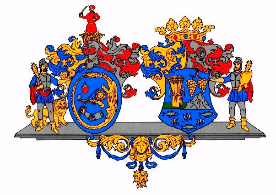 Hajdú-Bihar Vármegye ÖnkormányzatánakKözgyűléseKÖZGYŰLÉSI ELŐTERJESZTÉS7.Előterjesztő:Pajna Zoltán, a Közgyűlés elnökeTárgy:Pályázat benyújtása a TOP_Plusz-6.1.4-23 kódszámú „Aktív turizmus fejlesztése” tárgyú felhívásraKészítette:Czapp ZsuzsaVéleményező bizottságok:Fejlesztési, Tervezési és Stratégiai BizottságPénzügyi BizottságJelen Felhívásra Hajdú-Bihar Vármegyében támogatási kérelmet kiemelt eljárásrendben, B. önálló támogatható tevékenységre nyújthatnak be az alábbi szervezetek:Jelen Felhívásra Hajdú-Bihar Vármegyében támogatási kérelmet kiemelt eljárásrendben, B. önálló támogatható tevékenységre nyújthatnak be az alábbi szervezetek:Főkedvezményezettként:Hajdú-Bihar Vármegye Önkormányzata (GFO 321) és annak többségi önkormányzati tulajdonú gazdasági társasága (GFO 11, 57). Önállóan nem, kizárólag konzorciumi partnerként nyújthatnak be támogatási kérelmet az alábbi szervezetek:Helyi önkormányzatok (GFO 321); Önkormányzati hivatal (költségvetési szerv) (GFO 325);Helyi önkormányzatok társulásai (GFO 327); Gazdasági társaságok, amelyekben a helyi önkormányzatok, önkormányzati társulások többségi tulajdonrésszel rendelkeznek (GFO 11, 57);Aktív- és Ökoturisztikai Fejlesztési Központ Nonprofit Kft. (GFO 572);Egyéb, alapító okirat szerint aktív turizmussal is foglalkozó szövetségek (GFO 516, 517) és egyéb, alapító okirat szerint aktív turizmussal is foglalkozó egyesületek (GFO 529, 521);Országos sportági szakszövetségek közül Magyar Kajak-Kenu Szövetség (GFO: 515) Magyar Kerékpáros Szövetség (GFO: 515) Magyar Vitorlás Szövetség (GFO 515), Magyar Sí Szövetség (GFO 515), Magyar Evezős Szövetség (GFO 515); Jogszabály szerint az országos jelentőségű védett természeti területek természetvédelmi kezelésért felelős szervek: nemzeti park igazgatóságok (GFO 312);Állami tulajdonú, aktív turizmussal foglalkozó nonprofit gazdasági társaságok (GFO: 572, 573); Többségében állami tulajdonú erdőgazdaságok (GFO 113,114); Geoparkokat működtető, többségében állami vagy önkormányzati tulajdonú nonprofit gazdasági társaságok (GFO: 572) és civil szervezetek (GFO: 529);Natúrparkokat működtető, többségében állami vagy önkormányzati tulajdonú nonprofit gazdasági társaságok (GFO: 572) és civil szervezetek (GFO: 529);Védett természeti területek kezelését végző, többségében állami vagy önkormányzati tulajdonú nonprofit gazdasági társaságok (GFO: 572) és civil szervezetek (GFO: 529);MÁV Zrt. (GFO 114) MÁV-Start Zrt. (GFO 114), GYSEV Zrt (GFO 114);Kisvasutakat üzemeltető civil szervezetek és alapítványok (GFO 517, 521, 529, GFO 563, 565, 569); Térségi fejlesztési tanács (GFO 362);Egyházi jogi személyek (GFO 55); Európai területi együttműködési csoportosulás (EGTC) – (GFO144);Országos Vízügyi Főigazgatóság és regionális vízügyi igazgatóságok (GFO 312);Magyarország területén alapított és itt székhellyel rendelkező, jogi személyiségű alábbi GFO kóddal rendelkező civil szervezetek a 2011. évi CLXXV. törvény alapján (GFO 516, 517, 521, 529, 563, 565, 569);A vármegyei Integrált Területi Programokban meghatározott azon városok és várostérségek önkormányzatai (GFO 321), illetve azok többségi önkormányzati tulajdonú gazdasági társaságai (GFO 11, 57), amelyek a Fenntartható Városfejlesztés keretében jogosultak támogatási kérelmet benyújtani.Indikátor neve:Mértékegység:Célérték tervezése szükséges (Igen /Nem):Támogatott kulturális és idegenforgalmi helyszínek számadbIgenTurisztika fejlesztéssel érintett nemzeti parkok, geoparkok, natúrparkok számadbIgenKonzorciumi partner neve:Támogatás összege (Ft):Hajdú-Bihar Vármegye Önkormányzata418 764 921.-Aktív- és Ökoturisztikai Fejlesztési Központ Nonprofit Kft.20 340 000.-Hortobágyi Nemzeti Park Igazgatóság3 883 158 883.-Összesen:4 322 263 804.-Pajna ZoltánelnökDr. Dobi Csabajegyző